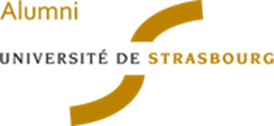 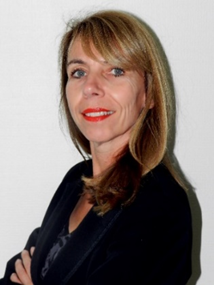 Sylvie OSCHECoach Professionnelle CertifiéePrésentation :Passionnée par les sciences humaines et le développement personnel, je me suis formée au coaching professionnel après une carrière de plus de 20 ans dans les métiers de la banque et de la finance, dans deux grands groupes à dimension internationale.  Certifiée Coach Professionnelle par le Centre Européen de Formation au Coaching - LINKUP COACHING, j’accompagne toute personne sur le chemin du changement et de la réussite, pour trouver sa voie, donner du sens à sa vie professionnelle, pour concrétiser ses rêves en projets réalistes et réalisables et pour libérer tout le potentiel qu’elle a en soi !Expérience professionnelle :□ Coaching individuel de gestion de carrière et de transition professionnelle□ Coaching de préparation aux entretiens de motivation□ Coaching scolaire (orientation / motivation scolaire / réussite)□ Coach professionnelle à l’ISEG Marketing & Communication School□ Animation d’ateliers sur la motivation et la gestion de son temps à l'Université de Strasbourg □ Président de Jury des épreuves orales des concours à l’EM Strasbourg Business School, et jury des épreuves orales du programme Master Grande Ecole à NEOMA Business SCHOOL
Formation :□  Certifiée Master Coach par le Centre Européen de Formation au Coaching -         LINKUP COACHING Paris 
     Certification professionnelle homologuée par l’Etat et accréditée au niveau européen□  Maîtrise en Sciences Economiques - Major de Promotion 1985     Université Louis Pasteur de Strasbourg □  3ème Cycle "Finances et Contrôle de gestion" (Master2)      NEOMA Business School (ex-Reims Management School)Domaines d’expertise :□ Coaching de gestion de carrière  Objectifs : Se construire un parcours professionnel en adéquation avec son écologie / Rebooster sa confiance en soi et son estime de soi / Retrouver son énergie pour sa recherche d’emploi / Optimiser sa stratégie de recherche d’emploi / Repenser son positionnement / Préparer ses entretiens d’embauche …□ Coaching de transition professionnelleObjectifs : Valider son désir de reconversion / Explorer son « job idéal » / Réussir un changement de cap / Identifier les étapes nécessaires à sa réussite / Identifier son potentiel et lever ses freins  …□ Coaching scolaireObjectifs : Construire son projet professionnel / Réussir son orientation / Retrouver sa motivation / Rebooster sa confiance en soi et son estime de soi / Réussir ses concours Grandes Ecoles …Moyen de communication :□ RDV à mon bureau                  □ RDV téléphonique               □ Visioconférence (via Skype)Contact :Tél : 06.86.98.14.46Mail : sylvie.osche@orange.frwww.so-reussite.fr